Приложение 7 ОП ВОФедеральное государственное бюджетное образовательноеучреждение высшего образования«РОССИЙСКАЯ АКАДЕМИЯ НАРОДНОГО ХОЗЯЙСТВА 
И ГОСУДАРСТВЕННОЙ СЛУЖБЫПРИ ПРЕЗИДЕНТЕ РОССИЙСКОЙ ФЕДЕРАЦИИ»                   Северо-Западный институт управления - филиал РАНХиГС«ФАКУЛЬТЕТ ТАМОЖЕННОГО АДМИНИСТРИРОВАНИЯ И БЕЗОПАСНОСТИ КАФЕДРА ТАМОЖЕННОГО АДМИНИСТРИРОВАНИЯ»РАБОЧАЯ ПРОГРАММА ДИСЦИПЛИНЫБ1.Б.24. «Бухгалтерский учет»БУ38.05.02. «Таможенное дело»Специализация № 3 «Таможенные операции и таможенный контроль»Квалификация: специалист таможенного делаФормы обучения: очная/заочнаяГод набора – 2020Санкт-Петербург, 2019 г. Автор(ы)–составитель(и):Доктор технических наук наук, доцент кафедры безопасности В.В. МатвеевЗаведующий кафедройтаможенного администрирования, к.э.н. доцент      А.Г. Гетман СОДЕРЖАНИЕПеречень планируемых результатов обучения по дисциплине, соотнесенных с планируемыми результатами освоения программыДисциплина «Бухгалтерский учет» обеспечивает овладение следующими компетенциями: В результате освоения дисциплины у студентов должны быть сформированы:Объем и место дисциплины в структуре ОП ВООбъем дисциплиныОбщая трудоемкость дисциплины составляет 2 зачетных единицы или 72 академических часа. Дисциплина может реализовываться с применением дистанционных образовательных технологий (далее - ДОТ)Место дисциплины в структуре ОП ВОДисциплина «Бухгалтерский учет» включена в состав дисциплин базовой части Учебного плана подготовки специалистов по специальности 38.05.02 «Таможенное дело».Дисциплина реализуется по очной и заочной  форме обучения в пятом семестре Дисциплина реализуется после изучения дисциплин: «Математика», «Информатика», «Экономическая теория», «Финансы», «Экономика таможенного дела».Формы промежуточной аттестации в соответствии с учебным планом: зачет.Доступ к системе дистанционных образовательных технологий осуществляется каждым обучающимся самостоятельно с любого устройства на портале: https://sziu-de.ranepa.ru/. Пароль и логин к личному кабинету / профилю предоставляется студенту в деканатеСодержание и структура дисциплины Очная форма обученияЗаочная форма обученияУсловные обозначения: УО – устный опрос, Т – тестирование, РЗ – решение задач.  Содержание дисциплины Тема 1. Бухгалтерский учет как информационная система в управлении предприятиемСущность и значение бухгалтерского учета. Цель и основные задачи бухгалтерского учета. Основные принципы и функции бухгалтерского учета Пользователи информации бухгалтерского учета. Система нормативного регулирования бухгалтерского учета в целях перехода на МСФО. Содержание Федерального Закона «О бухгалтерском учете». Сравнительная характеристика финансового, управленческого и налогового учетов.Тема 2. Предмет и метод бухгалтерского учетаПонятие предмета бухгалтерского учета, его объекты. Классификация активов организации по функциональной роли и источникам их формирования. Метод бухгалтерского учета, его основные элементы.Тема 3. Бухгалтерский баланс, счета и двойная записьПонятие бухгалтерского баланса, его строение. Виды бухгалтерских балансов. Содержание бухгалтерского баланса. Изменения в балансе под влиянием хозяйственных операций, происходящих в составе имущества организации в результате его хозяйственной деятельности. Понятие о счетах бухгалтерского учета, двусторонний принцип их построения. Активные и пассивные счета. Корреспонденция счетов. Классификация счетов по экономическому содержанию, структуре и назначению. Оборотные ведомости по счетам синтетического и аналитического учета. Назначение плана счетов бухгалтерского учета. Взаимосвязь системы счетов с балансом. Забалансовые счета.Тема 4. Документация и инвентаризация, методы стоимостного измеренияПервичное наблюдение и документирование хозяйственных операций. Организация документооборота. Понятие инвентаризации, порядок проведения и отражения в учете ее результатов.Порядок оценки активов и обязательств в балансе. Сущность калькулирования. Составление учебных калькуляций на примере торгового предприятия.Тема 5. Учетные регистры и формы бухгалтерского учета Учетные регистры. Способы исправления в учетных записях. Формы бухгалтерского учета: мемориально-ордерная, журнально-ордерная, автоматизированная. Бухгалтерский баланс.Тема 6. Учетная политика организацииПонятие учетной политики организации. Требования, предъявляемые к учетной политике. Изменения учетной политики. Тема 7. Учет денежных средств и расчетовЦели и задачи учета денежных средств. Основные нормативные документы, регулирующие движения денежных средств. Документальное оформление, порядок ведения и отражения в учете кассовых операций. Учет денежных документов. Учет денежных средств, находящихся в аккредитивах, чековых книжках и иных платежных документах (кроме векселей). Учет денежных средств, находящихся на специальных счетах в банках. Понятие и общие правила учета дебиторской и кредиторской задолженности. Учет расчетов с поставщиками и покупателями. Учет расчетов с использованием векселей. Учет расчетов с подотчетными лицами. Учет расчетов с учредителями. Инвентаризация обязательств и расчетов, порядок отражения результатов в учете.Тема 8. Учет внеоборотных активовЦели и задачи учета основных средств. Основные нормативные документы по учету основных средств. Бухгалтерский стандарт ПБУ 6/01 «Учет основных средств», его содержание. Учет наличия и движения основных средств. Учет амортизации основных средств.Цели и задачи учета нематериальных активов. Основные нормативные документы по учету нематериальных активов. Бухгалтерский стандарт ПБУ 14/2007 «Учет нематериальных активов», его содержание. Учет движения нематериальных активов. Особенности учета деловой репутации и организационных расходов.Цели и задачи учета финансовых вложений. Основные нормативные документы по учету финансовых вложений. Бухгалтерский стандарт ПБУ 19/02 «Учет финансовых вложений», его содержание.Понятие, классификация и оценка финансовых вложений. Бухгалтерский учет вкладов в уставный капитал сторонних организаций. Учет вложений в ценные бумаги. Учет резерва под обесценивание вложений в ценные бумаги. Учет предоставленных займов.Тема 9. Учет материально-производственных запасовЦели и задачи учета производственных запасов. Основные нормативные документы по учету производственных запасов. Бухгалтерский стандарт ПБУ 5/01 «Учет материально-производственных запасов», его содержание. Классификация и оценка МПЗ. Документальное оформление и учет поступления материалов по фактической себестоимости их приобретения (заготовления); с использованием учетных цен. Особенности учета безвозмездно поступивших материалов. Учет производственных запасов на складах и в бухгалтерии. Синтетический и аналитический учет производственных запасов. Учет отпуска материалов в производство и их оценка по методу средней стоимости, ФИФО, себестоимости каждой единицы запасов. Учет продажи и прочего выбытия запасов. Инвентаризация материально-производственных запасов.Тема 10. Учет расчетов с персоналом по заработной плате и страховым взносамЦели и задачи учета труда и заработной платы. Формы оплаты труда. Документальное оформление и учёт состава работников, отработанного времени и выработки. Расчёты оплаты труда и связанных с нею выплат, удержаний из заработной платы работников: налог на доходы физических лиц, платежи по исполнительным листам и др. Страховые взносы по социальному страхованию и пенсионному обеспечению. Порядок расчета и особенности выплаты пособий по временной нетрудоспособности и оплаты за отпуск. Учет выплаты заработной платы и депонированных сумм. Учет расчетов по отчислениям в социальные фонды.Тема 11. Учет собственного капитала и заемного капиталаЦели и задачи учета капитала. Основные нормативные документы по учету капитала организации.Уставный капитал и учёт его формирования: при учреждении организации, при его увеличении и уменьшении, при реорганизации и ликвидации организации. Учёт собственных акций (долей), выкупленных обществом. Порядок учёта учредителей и акционеров.Добавочный капитал, его формирование и учёт. Резервный капитал. Учёт его формирования и использования.Порядок отражения в учете кредитов и займов.Тема 12. Учет расходов от обычной деятельности. Цели и задачи учета затрат на производство продукции (работ, услуг). Основные нормативные документы по учету затрат на производство. Бухгалтерский стандарт ПБУ 10/99 «Расходы организации», его содержание.Понятие затрат на производство и издержек обращение, их классификация и принципы отражения в системе бухгалтерского учета. Понятие себестоимости продукции, работ, услуг и ее виды. Основные принципы организации учета затрат на производство и калькулирования себестоимости продукции, работ, услуг.Методы учета затрат и калькулирования себестоимости продукции. Понятие незавершённого производства, методы оценки и группировки данных незавершённого производства.Особенности учета затрат в организациях. Расчет издержек обращения на остаток нереализованных товаров. Расходы на продажу, их состав, документирование, способы распределения и списания.Тема 13. Учет готовой продукции и формирования финансовых результатовПонятие продукции, работ и услуг. Готовая продукция и ее оценка. Документальное оформление готовой продукции. Учет выпуска продукции по фактической себестоимости. Учет выпуска продукции по нормативной (плановой) себестоимости с использование счета 40 «Выпуск продукции (работ, услуг)». Учет отклонений между фактической и нормативной (плановой) себестоимости. Учет готовой продукции в местах ее хранения (на складах) и в бухгалтерской службе организации. Аналитический учет готовой продукции. Отгрузка (отпуск) продукции, работ и услуг покупателям и заказчикам. Оценка и учет. Отпуск готовой продукции для внутреннего потребления. Особенности учета сданных заказчикам выполненных работ и оказанных услуг без использования и с использованием счета «Выполненные этапы по незавершенным работам». Особенности инвентаризации готовой продукции и отражение ее результатов в учете. Раскрытие информации о готовой продукции в бухгалтерской отчетности.    Назначение и структура счета 99 «Прибыли убытки». Отражение на счете 99 « Прибыли и убытки» финансовых результатов от обычных видов деятельности. Учет начисленных платежей по налогу на прибыль, платежей по перерасчету по данному налогу и налоговых санкций. Порядок закрытия счета 99 «Прибыли и убытки» по окончании отчетного года. Учет использования прибыли отчетного года. Аналитический учет по счету 99 «Прибыли и убытки». Отчет о прибылях и убытках, его содержание, структура, порядок составления. Отражение прочей информации о прибылях и убытках в бухгалтерской отчетности. Тема 14. Бухгалтерская отчетность организации.Сущность и назначение бухгалтерских отчетов в рыночной экономике: понятие бухгалтерской отчетности; назначение бухгалтерской отчетности. Требования к составлению бухгалтерской отчетности. Состав и содержание бухгалтерской отчетности: общая характеристика. Пользователи бухгалтерской отчетности, адреса и сроки ее представления (промежуточной, годовой). Международные стандарты финансовой отчетности и Директивы по учету Европейского Сообщества – важнейшие международные документы, регулирующие состав, содержание и требования бухгалтерских (финансовых) отчетов в международной практике в условиях гармонизации бухгалтерского учета и отчетности на международном уровне.Тема 15. Сущность анализа хозяйственной деятельности и его роль в управлении.Назначение анализа и его сущность. Виды анализа хозяйственной деятельности и его задачи. Метод и методика экономического анализа. Информационное обеспечение и последовательность проведения анализа хозяйственной деятельности.Тема 16. Анализ в системе маркетингаОсновные понятия маркетингового анализа. Информационное обеспечение маркетингового анализа. Методы маркетинговых исследований. Сегментный анализ рынка и его конкурентоспособность.Тема 17. Анализ объема производства и продажЦели и задачи анализа производства и продажи товаров. Порядок анализа объемов производства и продаж. Обоснование формирования и оценка эффективности ассортиментных программ. Анализ факторов и резервов увеличения объема продаж и производства продукции. Анализ безубыточности продаж.Тема 18. Анализ себестоимости продукцииЦели и содержание анализа себестоимости продукции. Анализ и управление затратами и себестоимостью продукции. Анализ использования производственных и трудовых ресурсов. Особенности анализа прямых, переменных и постоянных затрат.Анализ себестоимости отдельных видов продукции. Комплексная оценка резервов производства.Тема 19. Финансовый анализ деятельности организации. Методика проведения экспресс-анализа хозяйственной деятельностиЦели и задачи финансового анализа организации, методы анализа. Анализ состава и динамики финансовых результатов. Факторный анализ финансовых результатов. Резервы увеличения прибыли.Проведение вертикального и горизонтального анализа бухгалтерского баланса. Проведение анализа ликвидности и платежеспособности организации. Особенности проведения анализа в торговле.Материалы текущего контроля успеваемости обучающихся и фонд оценочных средств промежуточной аттестации по дисциплине 4.1. Формы и методы текущего контроля успеваемости обучающихся и промежуточной аттестации: Тестирование (Т): осуществляется с использованием опросника, содержащего варианты ответов;Решение задач (РЗ): задачи решаются на персональном компьютере и в письменном виде. Устный опрос (УО).Зачет (Зач): Устный опрос по зачетным билетам4.1.1. В ходе реализации дисциплины «Бухгалтерский учет» используются следующие методы текущего контроля успеваемости обучающихся:4.1.2. Зачет проводится с применением следующих методов:Зачет: устный опрос по зачетным билетам. В каждом билете не менее 2-х вопросов. Один вопрос теоретической направленности, второй – практической направленности.  В ходе сдачи зачета студент решает ситуационную задачу. Может  проводиться с  использованием ДОТ( письменно с прокторингом ,тестирование с прокторингом, устно в ДОТ по выбору преподавателя)4. 2. Материалы текущего контроля успеваемости обучающихсяПолный перечень типовых оценочных материалов находится на кафедре таможенного администрирования. Типовые оценочные материалы по теме 1 «Бухгалтерский учет как информационная система в управлении предприятием»  Пример тестовых вопросов:В каких организациях из нижеперечисленных руководитель может взять ведение бухгалтерского учёта на себя?1. Общество с ограниченной ответственностью.+2. Публичное акционерное общество.3. Производственный кооператив. +4. Жилищно-строительный кооператив.Правильный ответ: 1,3Типовые оценочные материалы по теме 2 «Предмет и метод бухгалтерского учета»   Пример тестовых вопросов:Какие измерители являются обобщающими в бухгалтерском учёте?1. Натуральные.2. Трудовые.3. Денежные.+Правильный ответ: 3Типовые оценочные материалы по теме 3 «Бухгалтерский баланс, счета и двойная запись»Задачи, решаемые с использованием ПК (примерные условия задачи):По нижеприведенным данным сгруппировать хозяйственные средства по их видам и назначению и по источникам формирования. По данным группировок составить бухгалтерский баланс.Задача 11. Исходные данные на 1 октября 200_г.Хозяйственные средства организации и источники их образования по состоянию на 1 октября 200_г.Решение1. Группировка хозяйственных средств по их видам и назначению осуществляется в таблице.2. Группировка хозяйственных средств по источникам их формирования осуществляется в таблице.3. Бухгалтерский баланс составляется по следующей форме:Бухгалтерский баланс на 1 октября 200_г.4. СправкаПо строке «Денежные средства» отражаются денежные средства в кассе и на расчетном счете.По строке «Дебиторская задолженность» отражается задолженность разных дебиторов и подотчетных лиц.Типовые оценочные для темы 4 «Документация и инвентаризация, методы стоимостного измерения»Пример тестовых вопросов:Какие реквизиты должны быть обязательными в первичных учётных документах?1.Наименование организации. +2.Наименование должности лица, утвердившего форму документа.3.Наименование должности лица, подписавшего документ. +4.Юридический адрес организации.Правильный ответ: 1,4Типовые оценочные материалы по теме 5 «Учетные регистры и формы бухгалтерского учета»Задачи, решаемые с использованием ПК (примерные условия задачи):Заполнить бланк бухгалтерского баланса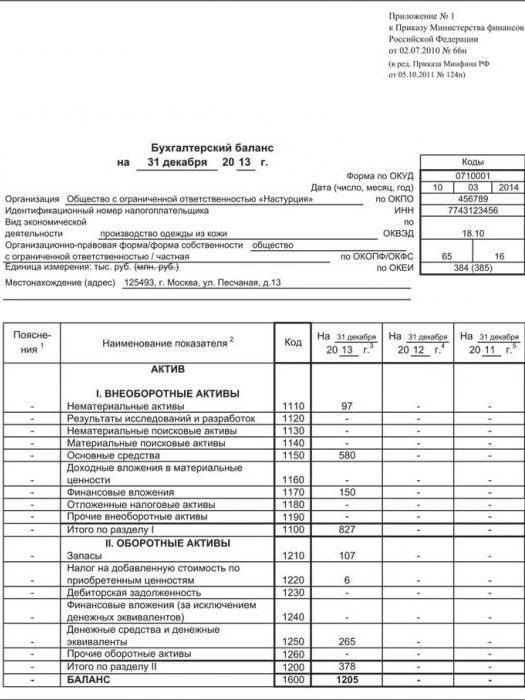 Типовые оценочные материалы по теме 6 «Учетная политика организации»Пример тестовых вопросов: Кто утверждает приказ об учётной политике организации?1. Совет директоров.2. Руководитель.+3. Заместитель руководителя по финансам.4. Главный бухгалтер.Правильный ответ: 2Типовые оценочные материалы по теме 7 «Учет денежных средств и расчетов»Пример тестовых вопросов:Что из нижеперечисленного относится к денежным средствам?1. Наличные деньги в кассе.+2. Государственные ценные бумаги.3. Векселя.4. Чеки на предъявителя.+Правильный ответ: 1,4Типовые оценочные материалы по теме 8 «Учет внеоборотных активов»Задачи, решаемые с использованием ПК (примерные условия задачи):Организация приобрела объект основных средств — компьютер ASUS Р5В. Стоимость объекта без НДСсоставила 45526 руб., НДС — 8194,68 руб. В этот же день объект был введен в эксплуатацию.Приобретение объекта и ввод его в эксплуатацию необходимо отразить на счетах бухгалтерского учета проводками, показанными в табл. 2.Таблица 2Если в продаже нет необходимого объекта основных средств или нематериальных активов, то его можно изготовить (соорудить, возвести) своими силами либо заказать его изготовление (сооружение, возведение) другой организации. Кроме того, организация в ряде случаев имеет возможность перевести выпускаемую ею продукцию в разряд внеоборотных активов.В том случае, если организация выполняет работы но созданию объекта внеоборотных активов самостоятельно, она использует хозяйственный способ. При привлечении в этот процесс сторонней организации организация использует подрядный способ создания активов.Типовые оценочные материалы по теме 9 «Учет материально-производственных запасов»Задачи, решаемые с использованием ПК (примерные условия задачи):Расчет средневзвешенной себестоимости единицы материала (исходные данные из таблицы)1. Определяем стоимость материала данного вида, находящегося в обороте предприятия:450 + 3120 = 3570 (руб.).2. Определяем количество материала:30 + 140 = 170 (кг).3. Определяем среднюю фактическую себестоимость единицы материала:3570 : 170 = 21 (руб.)4. Фактическая себестоимость израсходованного материала равна:21 руб. X 150 кг = 3150 руб. Остаток на конец месяца составит:20 кг по цене 21 руб. на сумму 420 руб.Типовые оценочные материалы по теме 10 «Учет расчетов с персоналом по заработной плате и страховым взносам»Задачи, решаемые с использованием ПК (примерные условия задачи):Данные по работникам:Начиная с начала года до месяца мая, все работники отработали все месяцы полностью, районный коэффициент в нашем примере расчета зарплаты примем равным 15%. Напомню, что данные об отработанных днях берутся из табеля учета рабочего времени, образец этого документа можно найти здесь.Рассмотрим первого работника Иванова.1) Определяем оклад за отработанное времяВ мае он отработал 20 дней из положенных 21.Оклад за отработанное время определяется как Оклад * Отработанные дни / 21 = 70000 *Иванову начислена зарплата = 70000 * 20 / 21 = 66667 руб.2) Определяем положенные вычетыС начала года ему был начислен оклад в размере 322000 руб., поэтому вычеты на детей ему уже не полагаются. Напомню, что детские вычету действуют до тех пор, пока заработная плата работника, рассчитанная с начала календарного года, не достигла величины 280 000 руб.3) Рассчитываем заработную плату с учетом районного коэффициентаЗарплата = 66667 + 66667 * 15% = 76667 руб.4) Считаем НДФЛНДФЛ = (Начисленная зарплата — Вычеты) * 13% = (76667 — 0) * 13% = 9967 руб.5) Рассчитываем зарплату, которую мы выплатим работнику:Зарплата к выплате = Начисленная зарплата — НДФЛ = 76667 — 9967 = 66700 руб.Типовые оценочные материалы по теме 11 «Учет собственного капитала и заемного капитала»Задачи, решаемые с использованием ПК (примерные условия задачи):Согласно отчету независимого оценщика результат переоценки основных средств составил:дооценка основных средств – 130 000 руб.;дооценка амортизации – 20 000 руб.По решению Совета директоров прибыль в сумме 150 000 направлена на увеличение резервного капитала.Задание.1. Отразить операцию на счетах.Решение.Типовые оценочные материалы по теме 12 «Учет расходов от обычной деятельности»Пример тестовых вопросов:В каком случае расходы по содержанию сдаваемого в аренду помещения являются расходами по обычным видам деятельности:1.Организация сдаёт временно не занятые складские помещения.2.Организация сдаёт помещения под офисы, являясь бизнес-центром.+3.Организация сдаёт туристическим группам не заселенные летом студентами общежития.4.Организация сдаёт производственные площади.Правильный ответ: 2Типовые оценочные материалы по теме 13 «Учет готовой продукции и формирования финансовых результатов»Пример тестовых вопросов:С какой периодичностью организации формируют финансовый результат от хозяйственной деятельности:1.ежегодно2.ежеквартально3.ежемесячно +4.ежедекадноПравильный ответ: 3Типовые оценочные материалы по теме 14 «Бухгалтерская отчетность организации»Пример тестовых вопросов:Что из нижеперечисленных форм бухгалтерской отчётности формируют все организации:1.Бухгалтерский баланс. +2.Отчёт о финансовых результатах. +3.Отчёт о движении денежных средств.4.Отчёт об изменениях капитала.Правильный ответ: 1,2Типовые оценочные материалы по теме 15 «Сущность анализа хозяйственной деятельности и его роль в управлении»Пример тестовых вопросов:Что является источником информации для экономического анализа в организации?1.Бухгалтерская отчётность организации. +2.Налоговые декларации.3.Первичные учётные документы.4.Кассовые книги.Правильный ответ: 1Типовые оценочные материалы по теме 16 «Анализ в системе маркетинга»Задачи, решаемые с использованием ПК (примерные условия задачи):Рассмотрим условный пример практического использования матрицы БКГ.Дополнительно для построения матрицы следует рассчитать: 1) средний темп роста объема продаж (Тср)= 107,97 ≈ 108 %.Для более точного расчета данного показателя может быть использована средневзвешенная формула расчетагде Тi –темпы роста (снижения) объема продаж конкретного вида продукции; di– доля конкретного вида продукции в общем объеме продаж.2) усредненный коэффициент лидерства рынка по всем видам продукции(Клид)3) диаметр круга в матрице определяется долей продукции в общем объеме продаж.Далее строим матрицу БКГ Типовые оценочные материалы по теме 17 «Анализ объема производства и продаж»Пример тестовых вопросов:Что свидетельствует о повышении рентабельности продаж:1. Объём продаж растёт медленнее роста объёма производства.2. Объём продаж растёт быстрее роста объёма производства. +3. Объём производства и объём продаж растут одинаковыми темпами.4. Уменьшается разница между объёмом производства и объёмом продаж.Правильный ответ: 2Типовые оценочные материалы по теме 18 «Анализ себестоимости продукции»Пример тестовых вопросов:Какие статьи себестоимости продукции являются постоянными?1. Расходы на оплату труда производственных рабочих.2. Аренда помещения для офиса.+3. Транспортные расходы на перевозку закупаемых материалов.4. Расходы по уплате земельного налога на имеющийся у организации участок земли.+Правильный ответ: 2,4Типовые оценочные материалы по теме 19 «Финансовый анализ деятельности организации. Методика проведения экспресс-анализа хозяйственной деятельности»Пример тестовых вопросов:В чём отличия бухгалтерской и чистой прибыли?1. Чистая прибыль = Бухгалтерская прибыль-Налог на прибыль.2. Чистая прибыль=Бухгалтерская прибыль-Налог на прибыль и другие аналогичные платежи.3. Чистая прибыль=Бухгалтерская прибыль-Налог на прибыль и другие аналогичные платежи+Отложенные налоговые обязательства-Отложенные налоговые активы.4. Чистая прибыль=Бухгалтерская прибыль-Налог на прибыль и другие аналогичные платежи+Отложенные налоговые обязательства-Отложенные налоговые активы-Постоянные налоговые обязательства+Постоянные налоговые активы. +Правильный ответ: 4Задачи, решаемые с использованием ПК (примерные условия задачи):Оценить финансовые результаты деятельности организации Таблица 3 Динамика финансовых результатов деятельности организацииРис.3. Динамика финансовых результатов деятельности организации (тыс.руб.)Выручка от реализации продукции увеличилась на 13465 тыс.руб., или на 71,90%. Себестоимость реализованной продукции увеличилась на 10838, или на 70,12%. Темп роста выручки от реализации продукции выше темпа роста себестоимости продукции, в результате чего прибыль от реализации продукции за анализируемый период увеличилась на 2627 тыс.руб., или на 44,54%.Экономическую эффективность деятельности организации позволяют оценить показатели рентабельности: Коэффициент рентабельности всего капитала– (отношение заработанной за период чистой прибыли к Итогу Баланса) – говорит о способности организации зарабатывать дополнительные деньги, наращивать свой капитал.Таблица 4 Коэффициенты рентабельностиРентабельность активов организации показывает, сколько чистой прибыли приходится на 1 рубль всех активов. В отчетном периоде рентабельность активов составила 57,10%. Данное значение очень мало и свидетельствует о высокой прибыльности организации, хотя по сравнению с прошлым годом этот показатель сократился на 14,31 коп. С рентабельностью текущих активов произошли аналогичные изменения. Рентабельность собственных средств показывает, сколько чистой прибыли приходится на 1 рубль источников собственных средств, у нас это – 62,93%. Использование собственных средств также приносит высокую прибыль.Данные таблицы позволяют сделать следующие выводы. Организация эффективно использует свое имущество.Результаты текущего контроля обучающихся используются в рамках балльной рейтинговой системы:(для заочной формы специальные средства не применяются)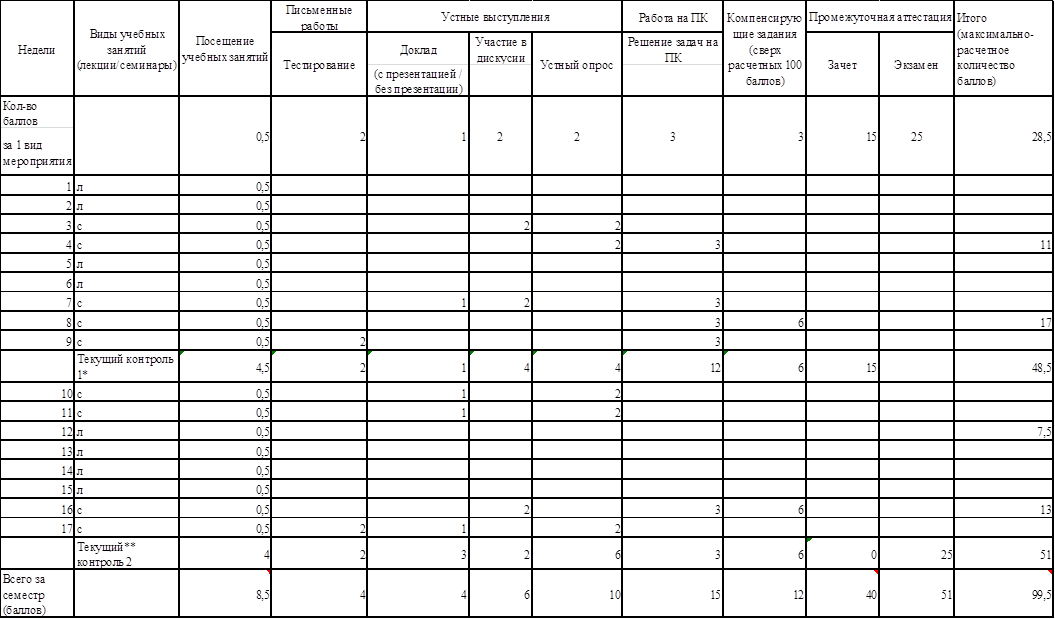 4.3. Оценочные средства для промежуточной аттестации.Вопросы для подготовки к зачету Вопросы теоретической направленности:Сущность и значение бухгалтерского учета.Измерители бухгалтерского учета.Предмет и объекты бухгалтерского учета.Методы бухгалтерского учета.Классификация хозяйственных средств и их источников.Документирование и оценка как элементы методов бухгалтерского учета.Инвентаризация как элемент метода бухгалтерского учета.Система нормативного регулирования бухгалтерского учета.Сущность балансового метода отражения и обобщения информации.Счета и двойная запись как элементы метода бухгалтерского учета.План счетов бухгалтерского учета, его строение.Бухгалтерская отчетность организации, ее состав и структура.Синтетические и аналитические счета бухгалтерского учета, их взаимосвязь.Учетные регистры и правила исправления в них ошибок.Счета и субсчета бухгалтерского учета.Учетная политика организации.Учет основных средств.Понятие амортизации основных средств, отражение в учете.Учет материально-производственных запасов.Учет расчетов с персоналом по оплате труда.Учет затрат на производство продукции по статьям калькуляции.Учет готовой продукции.Учет денежных средств.Учет уставного капитала.Учет финансовых результатов.Учет чистой (нераспределенной) прибыли.Роль экономического анализа в процессе принятия управленческих решений.Задачи экономического анализа.Планирование аналитической работы.Значение, задачи и источники анализа основных производственных фондов.Роль, значение и источники анализа материальных ресурсов.Значение, задачи и источники анализа труда и заработной платы.Значение, задачи и источники анализа объема производства и реализации продукции.Значение, задачи и источники анализа себестоимости продукции.Горизонтальный анализ бухгалтерского баланса.Вертикальный анализ бухгалтерского баланса.Анализ общих показателей использования материальных ресурсов.Анализ использования трудовых ресурсов.Анализ и оценка уровня выполнения плана и динамики прибыли.Оформление результатов экономического анализа.Вопросы практической направленности: Составьте баланс по следующим операциям:Составьте баланс по следующим данным в соответствии с бухгалтерским балансом (формой №1) (стоимость в рублях):Составить оборотно-сальдовую ведомость Проведите аналитический и синтетический учет по счету «материалы». Провести учет денежных средств и расчетовПровести учет  внеоборотных активовПровести учет материально-производственных запасовПровести учет расчетов с персоналом по заработной плате и страховым взносамПровести учет собственного капитала и заемного капиталаПровести учет расходов от обычной деятельностиПровести учет готовой продукции и формирования финансовых результатовШкала оценивания.Расчет итоговой рейтинговой оценки:4.4.Методические материалыКритерии оценки ответа на вопросы на зачете:«Зачтено» ставится в том случае, если студент должен продемонстрировать знание основных понятий, относящихся к сфере бухгалтерского учета, правильно ответить по крайней мере на один дополнительный вопрос, ответ должен быть логичным и последовательным, либо студент способен уточнить содержание ответа«Не зачтено»  ставится в том случае, если студент не демонстрирует знание основных понятий, относящихся к сфере бухгалтерского учета, не отвечает ни на один дополнительный вопрос, и изложение ответа на вопрос не последовательное и не логичное. При этом, студент не может уточнить содержание ответа на вопрос. 5.	Методические указания для обучающихся по освоению дисциплины (модуля)Дисциплина «Бухгалтерский учет», изучается студентами на пятом семестре очной формы обучения (3-м году заочной формы обучения). При подготовке к лекционным занятиям студенту следует  ознакомиться с учебно-тематическим планом изучаемой учебной дисциплины, а также с Календарным планом прохождения соответствующего курса - с тем, чтобы иметь возможность вспомнить уже пройденный материал данного курса и на этой основе подготовиться к восприятию новой информации, следуя логике изложения курса преподавателем-лектором. В процессе лекционного занятия студент ведет свой конспект лекций, делая записи, касающиеся основных тезисов лектора. Это могут быть исходные проблемы и вопросы, ключевые понятия и их определения, важнейшие положения и выводы, существенные оценки и т.д. В заключительной части лекции студент может задать вопросы преподавателю по содержанию лекции, уточняя и уясняя для себя теоретические моменты, которые остались ему непонятными.Стоит отметить, что необходимо также систематическая самостоятельная работа студента. Самостоятельная работа студента, прежде всего, подразумевает изучение им учебной и научной литературы, рекомендуемой рабочей программой дисциплины и программой курса. Кроме того, студент должен уделять время детальному и вдумчивому  изучению нормативно-правовых документов, регулирующих перемещение товаров через таможенную границу ЕАЭС.  Учебная литература и ресурсы информационно-телекоммуникационной сети "Интернет", включая перечень учебно-методического обеспечения для самостоятельной работы обучающихся по дисциплине 6.1. Основная литература.Электронные учебники электронно-библиотечной системы (ЭБС) «Айбукс»  http://www.nwapa.spb.ru/index.php?page_id=76Научно-практические статьи по экономике и финансам Электронной библиотеки ИД «Гребенников» http://www.nwapa.spb.ru/index.php?page_id=76Статьи из журналов и статистических изданий Ист Вью http://www.nwapa.spb.ru/index.php?page_id=766.2. Дополнительная литература.2. Бабаев, Юрий Агивович. Расчеты организации: учет, контроль и налогообложение : учеб. пособие для вузов / Ю. А. Бабаев, А. М. Петров. - М. : Вузовский учебник [и др.], 2010. - 328 c. http://nwipa.ru/cat/output/NL_ELCAT/cat_bb.php?&table_name=elcat_cat_bb_view&found=6&start=0&&sort_desc=0&limit=20&forder=cat_bb_id&&par=70557&func=detail3. Вахрушина, Мария Арамовна. Международные стандарты учета и финансовой отчетности : учеб. пособие / М. А. Вахрушина, Л. А. Мельникова, Н. С. Пласкова ; под ред. М. А. Вахрушиной ; [Всерос. заоч. финансово-эконом. ин-т]. - М. : Вузовский учебник, 2010. - 319 c. wipa.ru/cat/output/NL_ELCAT/cat_bb.php?&table_name=elcat_cat_bb_view&found=6&start=0&&sort_desc=0&limit=20&forder=cat_bb_id&&par=82143&func=detailУчебно-методическое обеспечение самостоятельной работы.Положение об организации самостоятельной работы студентов ФГБОУ ВО «Российская академия народного хозяйства и государственной службы при Президенте Российской Федерации», утвержденное Приказом РАНХиГС от 25.01.2012 № 01-354. Тестовые задания Вопросы для самостоятельной работы студентов Нормативные правовые документыВ ходе образовательного процесса не используется. Интернет-ресурсы.Для освоения дисциплины следует пользоваться доступом через сайт научной библиотеки http://nwapa.spb.ru/ к следующим подписным электронным ресурсам: Русскоязычные ресурсы:· официальный сайт Евразийского экономического союза http://www.eaeunion.org/; · официальный сайт Евразийской экономической Комиссии http://www.eurasiancommission.org/; - электронные учебники электронно-библиотечной системы (ЭБС)  «Айбукс»;- электронные учебники электронно–библиотечной системы (ЭБС) «Лань»;- статьи из периодических изданий по  общественным  и гуманитарным наукам «Ист-Вью»;  - энциклопедии, словари, справочники «Рубрикон»;- полные тексты диссертаций и авторефератов Электронная Библиотека Диссертаций РГБ. Англоязычные  ресурсы:- EBSCO Publishing - доступ к мультидисциплинарным полнотекстовым базам данных различных мировых издательств по бизнесу, экономике, финансам, бухгалтерскому учету, гуманитарным и естественным областям знаний, рефератам и полным текстам публикаций из научных и научно–популярных журналов.Кроме вышеперечисленных ресурсов, используются следующие ресурсы сети Интернет: http://uristy.ucoz.ru/; http://www.garant.ru/; http://www.kodeks.ru/ Иные источники.В ходе образовательного процесса не используется.7.	Материально-техническая база, информационные технологии, программное обеспечение и информационные справочные системыКурс включает использование программного обеспечения  Microsoft Office, Microsoft Power Point для подготовки текстового и табличного материала, графических иллюстраций; Ramus – для моделирования бизнес-процессов.Методы обучения с использованием информационных технологий (компьютерное тестирование, демонстрация мультимедийных материалов)Интернет-сервисы и электронные ресурсы (поисковые системы, электронная почта, профессиональные тематические чаты и форумы, системы аудио и видео конференций, онлайн энциклопедии, справочники, библиотеки, электронные учебные и учебно-методические материалы)Системы дистанционного обучения. Описание материально-технической базы,необходимой для осуществления образовательного процессапо дисциплинеУТВЕРЖДЕНА на заседании методической комиссии Протокол №1 от «26» августа 2019 г.           с изменениями         Протокол № 5 от «27» апреля 2020 г.Перечень планируемых результатов обучения по дисциплине, соотнесенных с планируемыми результатами освоения образовательной программыОбъем и место дисциплины  в структуре образовательной программыСодержание и структура дисциплины Материалы текущего контроля успеваемости обучающихся и фонд оценочных средств промежуточной аттестации по дисциплинеМетодические указания для обучающихся по освоению дисциплины (модуля)Учебная литература и ресурсы информационно-телекоммуникационной сети "Интернет", учебно-методическое обеспечение самостоятельной работы обучающихся по дисциплине 6.1. Основная литература6.2. Дополнительная литература6.3. Учебно-методическое обеспечение самостоятельной работы6.4. Нормативные правовые документы6.5. Интернет-ресурсы6.6. Иные источникиМатериально-техническая база, информационные технологии, программное обеспечение и информационные справочные системы Код компетенцииНаименованиекомпетенцииКод этапа освоения компетенцииНаименование этапа освоения компетенцииПК-6Способность применять методы определения таможенной стоимости и контролировать заявленную таможенную стоимость товаров, перемещаемых через таможенную границу Таможенного союзаПК-6.5Способность определять таможенную стоимость и контролировать достоверность заявленных сведений о таможенной стоимости на основе ценовой информацииПрофессиональные задачи/Профессиональные действия Код этапа освоения компетенцииРезультаты обученияОпределение таможенной стоимости при подготовке документов и сведений к предоставлению в таможенные органы;Сбор и анализ информации о перемещении товаров и транспортных средств через таможенную границу ЕАЭС (в том числе для определения уровня риска);ПК-6.5На уровне знаний: принципы и правила ведения бухгалтерского учета; план счетов; основные Положения по бухгалтерскому учету; методологические основания и порядок использования данных бухгалтерского учета для определения и контроля таможенной стоимости. Определение таможенной стоимости при подготовке документов и сведений к предоставлению в таможенные органы;Сбор и анализ информации о перемещении товаров и транспортных средств через таможенную границу ЕАЭС (в том числе для определения уровня риска);ПК-6.5На уровне умений:осуществлять учет товаров, услуг, основных средств и иных составляющих хозяйственной деятельности в соответствии с Положениями по бухгалтерскому учету; использовать данные бухгалтерского учета для определения и контроля таможенной стоимости. Определение таможенной стоимости при подготовке документов и сведений к предоставлению в таможенные органы;Сбор и анализ информации о перемещении товаров и транспортных средств через таможенную границу ЕАЭС (в том числе для определения уровня риска);ПК-6.5На уровне навыков: использования 1-С и иных программных средств для осуществления бухгалтерского учета; сопоставления величины таможенной стоимости с данными бухгалтерского учета№ п/пНаименование темОбъем дисциплины, час.Объем дисциплины, час.Объем дисциплины, час.Объем дисциплины, час.Объем дисциплины, час.Объем дисциплины, час.Форма
текущего 
контроля успеваемости*, промежуточной аттестации№ п/пНаименование темВсегоКонтактная работа обучающихся с преподавателем
по видам учебных занятийКонтактная работа обучающихся с преподавателем
по видам учебных занятийКонтактная работа обучающихся с преподавателем
по видам учебных занятийКонтактная работа обучающихся с преподавателем
по видам учебных занятийСРФорма
текущего 
контроля успеваемости*, промежуточной аттестации№ п/пНаименование темВсегоЛ/ЭО/ДОТЛР/ЭО/ДОТПЗ/ЭО/ДОТКСРСРФорма
текущего 
контроля успеваемости*, промежуточной аттестацииТема 1Бухгалтерский учет как информационная система в управлении предприятием71020Т, УОТема 2Предмет и метод бухгалтерского учета510201 Т, УОТема 3Бухгалтерский баланс, счета и двойная запись710201 РЗТема 4Документация и инвентаризация, методы стоимостного измерения510201ТТема 55. Учетные регистры и формы бухгалтерского учета710201 РЗТема 6Учетная политика организации510201ТТема 7Учет денежных средств и расчетов510201ТТема 8Учет внеоборотных активов510201РЗТема 9Учет материально-производственных за-пасов510201РЗТема 10Учет расчетов с персоналом по заработной плате и страховым взносам710201РЗТема 11Учет собственного капитала и заемного капитала710201РЗТема 12Учет расходов от обычной деятельности510201ТТема 13Учет готовой продукции и формирования финансовых результатов510201ТТема 14Бухгалтерская отчетность организации510201Тема 15Сущность анализа хозяйственной деятельности и его роль в управлении710201ТТема 16Анализ в системе маркетинга710101 РЗТема 17Анализ объема производства и продаж500101ТТема 18Анализ себестоимости продукции410101ТТема 19Финансовый анализ деятельности организации. Методика проведения экспресс-анализа хозяйственной деятельности510301 Т, РЗПромежуточная аттестацияПромежуточная аттестацияЗачетВсего:Всего:72183618№ п/пНаименование темОбъем дисциплины, час.Объем дисциплины, час.Объем дисциплины, час.Объем дисциплины, час.Объем дисциплины, час.Объем дисциплины, час.Форма
текущего 
контроля успеваемости*, промежуточной аттестации№ п/пНаименование темВсегоКонтактная работа обучающихся с преподавателем
по видам учебных занятийКонтактная работа обучающихся с преподавателем
по видам учебных занятийКонтактная работа обучающихся с преподавателем
по видам учебных занятийКонтактная работа обучающихся с преподавателем
по видам учебных занятийСРФорма
текущего 
контроля успеваемости*, промежуточной аттестации№ п/пНаименование темВсегоЛ/ЭО/ДОТЛР/ЭО/ДОТПЗ/ЭО/ДОТКСРСРФорма
текущего 
контроля успеваемости*, промежуточной аттестацииТема 1Бухгалтерский учет как информационная система в управлении предприятием310002Т, УОТема 2Предмет и метод бухгалтерского учета210002 Т, УОТема 3Бухгалтерский баланс, счета и двойная запись200002 РЗТема 4Документация и инвентаризация, методы стоимостного измерения310002ТТема 55. Учетные регистры и формы бухгалтерского учета200002 РЗТема 6Учетная политика организации30003ТТема 7Учет денежных средств и расчетов30003ТТема 8Учет внеоборотных активов400004РЗТема 9Учет материально-производственных за-пасов400202РЗТема 10Учет расчетов с персоналом по заработной плате и страховым взносам800008РЗТема 11Учет собственного капитала и заемного капитала800008РЗТема 12Учет расходов от обычной деятельности200002ТТема 13Учет готовой продукции и формирования финансовых результатов310002ТТема 14Бухгалтерская отчетность организации200002ТТема 15Сущность анализа хозяйственной деятельности и его роль в управлении400004ТТема 16Анализ в системе маркетинга200002 РЗТема 17Анализ объема производства и продаж500104ТТема 18Анализ себестоимости продукции300102ТТема 19Финансовый анализ деятельности организации. Методика проведения экспресс-анализа хозяйственной деятельности400202 Т, РЗПромежуточная аттестацияПромежуточная аттестация4ЗачетВсего:Всего:7240460Тема Формы (методы)  текущего контроля успеваемостиБухгалтерский учет как информационная система в управлении предприятиемТПредмет и метод бухгалтерского учетаТБухгалтерский баланс, счета и двойная записьРЗДокументация и инвентаризация, методы стоимостного измеренияТУчетные регистры и формы бухгалтерского учетаРЗУчетная политика организацииТУчет денежных средств и расчетовТУчет внеоборотных активовРЗУчет материально-производственных запасовРЗУчет расчетов с персоналом по заработной плате и страховым взносамРЗУчет собственного капитала и заемного капиталаРЗУчет расходов от обычной деятельностиТУчет готовой продукции и формирования финансовых результатовТБухгалтерская отчетность организацииСущность анализа хозяйственной деятельности и его роль в управленииТАнализ в системе маркетингаРЗАнализ объема производства и продажТАнализ себестоимости продукцииТФинансовый анализ деятельности организации. Методика проведения экспресс-анализа хозяйственной деятельностиРЗ№ п/пНаименование хозяйственных средств и источников их образованияСумма, руб.1Основные средства105 0002Материалы14 9873Денежные средства в кассе6 9004Денежные средства на расчетном счете39 0005Задолженность поставщикам за материалы87256Расчеты по краткосрочным кредитам и займам119707Задолженность работникам по заработной плате38368Расчеты с подотчетными лицами28749Задолженность разных дебиторов577010Уставный капитал100 00011Резервный капитал16 00012Добавочный капитал14 00013Нераспределенная прибыль20 000№ п/пНаименование хозяйственных средствСумма, руб.1Основные средства105 0002Материалы14 9873Денежные средства в кассе69004Денежные средства на расчетном счете39 0005Расчеты с подотчетными лицами28746Задолженность разных дебиторов5770Итого средств174 531№ п/пНаименование хозяйственных средствСумма, руб.1Уставный капитал100 0002Резервный капитал16 0003Добавочный капитал14 0004Нераспределенная прибыль20 0005Расчеты по краткосрочным кредитам и займам11 9706Расчеты с поставщиками и подрядчиками87257Задолженность перед персоналом по заработной плате38368Итого источников средств174 531АктивАктивПассивПассивХозяйственные средстваСумма, руб.Источники хозяйственных средствСумма, руб.I. Внеоборотные активыIII. Капитал и резервы1.1 Основные средства105 000Уставный капитал100 000Итого по разделу I105 000Резервный капитал16 000II. Оборотные активыДобавочный капитал14 000Материалы14 987Нераспределенная прибыль20 000Итого по разделу III150 000IV. Долгосрочные обязательстваV. Краткосрочные обязательстваДенежные средства45 900Займы и кредиты11 970Кредиторская задолженность, в т.ч.:12 561Дебиторская задолженность8644Поставщики и подрядчики8725Итого по разделу II69 531Задолженность перед персоналом организации3836Итого по разделу V24 531Баланс174 531Баланс174 531Отражение на счетах бухгалтерского учета приобретения объекта основных средств за платуОтражение на счетах бухгалтерского учета приобретения объекта основных средств за платуОтражение на счетах бухгалтерского учета приобретения объекта основных средств за платуОтражение на счетах бухгалтерского учета приобретения объекта основных средств за платуДебетКредитСумма, руб.Содержание хозяйственной операции08 «Вложения во внеоборотные активы»60 «Расчеты с поставщиками и подрядчиками»45526Отражено приобретение компьютера19 «Налог на добавленную стоимость по приобретенным ценностям»60 «Расчеты с поставщиками и подрядчиками»8194,68Отражен НДС по приобретенному компьютеру60 «Расчеты с поставщиками и подрядчиками»51 «Расчетные счета»53720,68Перечислено поставщику за поставленный компьютер01 «Основные средства»08 «Вложения во внеоборотные активы»45526Компьютер введен в эксплуатацию68 «Расчеты по налогам и сборам»19 «Налог на добавленную стоимость по приобретенным ценностям»8194,68Принят к вычету НДСОценка материалов по методу ФИФООценка материалов по методу ФИФООценка материалов по методу ФИФООценка материалов по методу ФИФОПоказателиКол-во ед., кгЦена за ед., руб.Сумма, руб.1. Остаток материалов на начало месяца30154502. Поступили материалы в течение месяца:2. Поступили материалы в течение месяца:2. Поступили материалы в течение месяца:2. Поступили материалы в течение месяца:первая партия4018720вторая партия2020400третья партия80252000Итого приход за месяц140—31203. Расход материалов за месяц (150 кг)3. Расход материалов за месяц (150 кг)3. Расход материалов за месяц (150 кг)3. Расход материалов за месяц (150 кг)Списание по методу ФИФО3015450Списание по методу ФИФО4018720Списание по методу ФИФО2020400Списание по методу ФИФО60251500Итого расход за месяц150—30704. Остаток материалов на конец месяца по методу ФИФО2025500Фамилия работникаОкладВычетыКоличество отработанных дней в маеИванов700002 детей20Петров20000500 руб., 1 ребенок21Никифоров240003000 руб., 2 детей21Бурков160002 детей21Крайнов16000500 руб., детей нет10№ п/пСодержание хозяйственных операцийКорреспонденция счетовКорреспонденция счетовСумма, руб.№ п/пСодержание хозяйственных операцийДебетКредитСумма, руб.1Отражена на счетах дооценка основных средств0183130 0002Отражена на счетах дооценка амортизации830220 0003Часть прибыли направлена на увеличение резервного капитала8482150 000Исходная информация для построения матрицы БКГИсходная информация для построения матрицы БКГИсходная информация для построения матрицы БКГИсходная информация для построения матрицы БКГИсходная информация для построения матрицы БКГВиды продукцииТемпы ростаКлидДоля продукции вВиды продукции(снижения) объемаобщем объеме про-продаж в %даж в %1234А86,22,032,6Б110.01,68,5В144,40,71,7Г130,01,231,4Д160,01,55,8Ж166,70,11,3З60,02,24,5К70,01,08,9Л44,41,05,2Тср=86,2 110,0 144,4 130 160 166,7 60 70 44,4=971,7=Тср=9=9=99Тср=Ti *di,Тср=,didiКлид.ср=2,0 1,6 0,7 1,2 1,5 0,1 2,2 1,0 1,0= 1,14.Клид.ср=9= 1,14.9Показатели2016 год2017 годАбсолютное отклонениеТемп роста, %Показатели2016 год2017 годАбсолютное отклонениеТемп роста, %Выручка от реализации товаров187283219313465171,90Себестоимость реализованной продукции154572629510838170,12Валовая прибыль327158982627144,54Коммерческие расходы465963498207,10Управленческие расходы19679-11740,31Прибыль от реализации261048562246186,05Чистая прибыль261048562246186,05Экономические показатели2016 г.2017 г.Абсолютное отклонениеТемп ростаВыручка от реализации, тыс.руб.18728321931346571,90Себестоимость продукции, тыс.руб.15457262951083870,12Прибыль от реализации, тыс.руб.327158982627-80,31Балансовая прибыль, тыс.руб.261048562246-86,05Чистая прибыль, тыс.руб.261048562246-86,05Среднегодовая стоимость активов, тыс.руб.365585054850132,69Среднегодовая стоимость текущих активов, тыс.руб.365585054850132,69Среднегодовая стоимость собственного капитала, тыс.руб.286077174857169,83Рентабельность активов, %71,4157,10-14,3120,04Рентабельность текущих активов, %71,4157,10-14,3120,04Рентабельность продаж, %21,1622,431,27-5,99Рентабельность собственного капитала, %91,2662,93-28,33-31,05Код компетенцииНаименованиекомпетенцииКод этапа освоения компетенцииНаименование этапа освоения компетенцииПК-6Способность применять методы определения таможенной стоимости и контролировать заявленную таможенную стоимость товаров, перемещаемых через таможенную границу Таможенного союзаПК-6.5Способность определять таможенную стоимость и контролировать достоверность заявленных сведений о таможенной стоимости на основе ценовой информацииКоличество балловОценкаОценкаКоличество балловпрописьюбуквой96-100отличноА86-95отличноВ71-85хорошоС61-70хорошоD51-60удовлетворительноЕот 51 до 100 баллов«зачтено»менее 50 баллов«не зачтено»№ п/пНаименование1.Специализированные залы для проведения лекций2.Специализированная мебель и оргсредства: аудитории и компьютерные классы, оборудованные посадочными местами3.Технические средства обучения: Персональные компьютеры; компьютерные проекторы; звуковые динамики; программные средства, обеспечивающие просмотр видеофайлов в форматах AVI, MPEG-4, DivX, RMVB, WMV.4.      Прочее